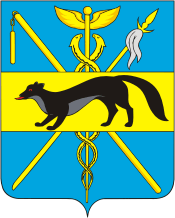 СОВЕТ НАРОДНЫХ  ДЕПУТАТОВ БОГУЧАРСКОГО МУНИЦИПАЛЬНОГО РАЙОНА ВОРОНЕЖСКОЙ ОБЛАСТИРЕШЕНИЕот   25.05.2015 год № 246            г. БогучарОб утверждении Положения о порядке определения размера арендной платы, порядке, условиях и срокахвнесения арендной платы за использование земельных участков, находящихся в собственности    Богучарского муниципального районаВ соответствии с Земельным кодексом Российской Федерации,  Федеральными законами: от 06.10.2003 № 131 – ФЗ «Об общих принципах организации местного самоуправления в Российской Федерации», от 25.10.2001 № 137-ФЗ “О введении в действие Земельного кодекса РФ”, постановлением администрации Воронежской области от 25.04.2008 № 349 «Об утверждении положения о порядке определения размера арендной платы, порядке, условиях и сроках внесения арендной платы  за использование земельных участков, находящихся в собственности Воронежской области, и земельных участков, государственная собственность на которые не разграничена», уставом Богучарского муниципального района, Совет народных депутатов Богучарского муниципального района  р  е  ш  и  л:1. Утвердить Положение о порядке определения размера арендной платы, порядке, условиях и сроках внесения арендной платы за использование земельных участков, находящихся в собственности Богучарского муниципального района Воронежской области, согласно приложению.2. Решение Совета народных депутатов Богучарского муниципального района Воронежской области от 21.05.2010 № 206 «Об утверждении Положения о порядке определения размера арендной платы, порядке, условиях и сроках внесения арендной платы за использование земельных участков, находящихся в собственности Богучарского муниципального района Воронежской области» и решение Совета народных депутатов Богучарского муниципального района Воронежской области от 28.04.2012 № 23 « О внесении изменений в решение Совета народных депутатов Богучарского муниципального района Воронежской области от 21.05.2010 № 206 «Об утверждении Положения о порядке определения размера арендной платы, порядке, условиях и сроках внесения арендной платы за использование земельных участков, находящихся в собственности Богучарского муниципального района Воронежской области» признать утратившими силу.2.  Контроль за исполнением данного решения возложить на постоянную комиссию Совета народных депутатов по аграрной политике, земельным отношениям, муниципальной собственности и охране окружающей среды (Резников В.Е.) и заместителя главы администрации Богучарского муниципального района Кожанова А.Ю..Глава Богучарскогомуниципального района            	    		                           А.М. Василенко Приложение крешению Совета народных депутатов Богучарского муниципального района Воронежской  областиот   25.05.2015 год № 246ПОЛОЖЕНИЕО ПОРЯДКЕ ОПРЕДЕЛЕНИЯ РАЗМЕРА АРЕНДНОЙ ПЛАТЫ, ПОРЯДКЕ,УСЛОВИЯХ И СРОКАХ ВНЕСЕНИЯ АРЕНДНОЙ ПЛАТЫ ЗА ИСПОЛЬЗОВАНИЕЗЕМЕЛЬНЫХ УЧАСТКОВ, НАХОДЯЩИХСЯ В СОБСТВЕННОСТИ БОГУЧАРСКОГО МУНИЦИПАЛЬНОГО РАЙОНА ВОРОНЕЖСКОЙОБЛАСТИ1. Основные положения1.1. Настоящее Положение принято в соответствии с Земельным кодексом Российской Федерации, Гражданским кодексом Российской Федерации, Федеральным законом Российской Федерации от 25.10.2001 N 137-ФЗ "О введении в действие Земельного кодекса Российской Федерации", Федеральным законом Российской Федерации от 06.10.2003 г. № 131 – ФЗ «Об общих принципах организации местного самоуправления в Российской Федерации», уставом Богучарского муниципального района и устанавливает порядок определения размера арендной платы, порядок, условия и сроки внесения арендной платы за использование земельных участков, находящихся в собственности Богучарского муниципального района Воронежской области.1.2. В случае заключения договора аренды земельного участка с лицами, являющимися победителями торгов (конкурсов, аукционов), размер арендной платы определяется по результатам торгов в соответствии со ст. 39.11, 39.12 Земельного кодекса Российской Федерации.1.3. Расчет арендной платы за использование земельных участков, находящихся в собственности Богучарского муниципального района Воронежской области в границах Богучарского муниципального района Воронежской области, производится администрацией Богучарского муниципального района Воронежской области  (отдел по упралению муниципальным имущестом и земельным отношениям) .2. Порядок определения размераарендной платы за земельные участки2.1. За основу при установлении порядка определения размера арендной платы (далее - Порядок) за земельные участки принимается кадастровая стоимость земельного участка.2.2. Размер арендной платы на год за земельные участки рассчитывается по формуле:    А г = К с x Аст  x К1  x К2 ,где:    А г -        величина          годовой         арендной          платы;    К с -      кадастровая        стоимость        земельного      участка;    А ст  -  арендная   ставка,   установленная  в процентах  от кадастровойстоимости  в зависимости  от разрешенного (функционального) использования;    К 1 -   корректирующий    (повышающий)    коэффициент,    установленныйп. 2.6 настоящего Порядка;    К 2  -    корректирующий    (понижающий)    коэффициент,   установленныйп. 2.7 настоящего Порядка.2.3. Арендные ставки за пользование земельными участками, расположенными на территории Богучарского муниципального района Воронежской области, находящимися в собственности Богучарского муниципального Воронежской области, устанавливаются согласно приложению к настоящему Порядку.2.4. Размер ежегодной арендной платы может быть пересмотрен арендодателем в одностороннем порядке в связи с решениями органов государственной власти, утверждающих результаты государственной кадастровой оценки земель различных категорий в Воронежской области, методику и показатели определения базового размера арендной платы по видам использования и категориям арендаторов, в случае перевода земельного участка из одной категории в другую и изменении вида разрешенного использования земельного участка.2.5. При расчете арендной платы за земельные участки применяются следующие корректирующие (повышающие) коэффициенты:- заключение краткосрочных договоров аренды земельных участков для производства строительных работ по утвержденному проекту вне пределов земельного участка, отведенного под застройку объекта (прокладка инженерных коммуникаций, временный отвал грунта, строительство сопутствующих инженерных сооружений и т.д.), производится с применением при расчете арендной платы за земельные участки повышающего коэффициента "3";- при окончании сроков аренды земельных участков, предоставленных ранее для строительства и не освоенных в установленные сроки, продление договоров аренды таких земельных участков производится с применением при расчете арендной платы за земельные участки повышающего коэффициента "2".2.6. Размер арендной платы за аренду земельных участков может быть временно уменьшен путем применения корректирующего (понижающего) коэффициента от 0 до 1 в части средств, поступающих в соответствующие бюджеты. Решение об уменьшении размера арендной платы принимается до начала финансового года.2.7. Если здание (помещения в нем) находится на неделимом земельном участке, принадлежит нескольким лицам на праве собственности, то площадь соответствующей части арендуемого земельного участка определяется по формуле:             S он N    S     = ------- х S ,     зуN     S   он      зу    где:    S  зу N  - площадь земельного участка, принадлежащая  арендатору N,пропорционально  доле собственности  объекта  недвижимости (кв. м);    S    он N -  площадь  помещения,  находящегося  в  собственности  у     арендатора N (кв. м);    S  он  - общая   площадь   объекта   недвижимости,  расположенного     на земельном участке (кв. м);    S   зу - общая    площадь      земельного      участка    (кв. м).2.8. В случае использования арендатором (ами) земельного участка для осуществления нескольких видов деятельности расчет арендной платы производится пропорционально доле от общей площади расположенных на нем объектов недвижимости на основании данных инвентаризации земельных участков (либо по соглашению между арендаторами) и сведений о государственной кадастровой оценке земель по каждому виду разрешенного использования.2.9. В случае отсутствия сведений о кадастровом учете земельного участка размер арендной платы на год до постановки земельного участка на кадастровый учет рассчитывается по формуле:    Аг  = Бг  x S1 x К2  x К,    где:    Аг  -   величина     годовой    арендной     платы     (рублей);    Б г -   базовый   размер    арендной    платы    (рублей/кв. м);    S -     площадь       земельного       участка       (кв.   м);    К 1 - корректирующий  (повышающий)   коэффициент,  установленныйп. 2.6 настоящего Порядка;    К 2  - корректирующий  (понижающий)   коэффициент,  установленныйп. 2.7 настоящего Порядка.    При    этом   базовый  размер  арендной  платы  Бг  определяетсяпо формуле:    Б  г= КСу  х А ст ,    где:    КСу  - удельный  показатель   кадастровой  стоимости  земли  для соответствующего  кадастрового  квартала  по  состоянию на 1 января года,    за   который   производится   расчет    арендной    платы;    А ст  - арендная    ставка,    установленная   в   процентах   от кадастровой    стоимости    в    зависимости     от    разрешенного (функционального) использования.3. Порядок, условия и сроки внесения арендной платы3.1. Порядок изменения размера арендной платы, исполнения обязательств по уплате арендной платы определяется договором аренды земельного участка.3.2. Арендная плата за использование земельного участка, за исключением земель сельскохозяйственного назначения,  уплачивается арендатором ежеквартально не позднее 25 апреля, 25 июля, 25 сентября и 1 декабря текущего года. Арендная плата за использование земельного участка  поступает в   бюджет района.3.3. Арендная плата за использование земельного участка сельскохозяйственного назначения уплачивается арендатором равными частями дважды в год: не позднее 15 сентября и 15 ноября текущего года.3.3. В случае несвоевременного перечисления арендной платы по договору аренды за каждый день просрочки арендатор уплачивает пени в размере 0,03% от неуплаченной суммы арендной платы.3.4. Контроль полноты и своевременности внесения арендаторами арендных платежей осуществляет в установленном порядке администратор неналоговых платежей в соответствии с  решением Совета народных депутатов Богучарского муниципального района о бюджете на текущий год и плановый период.Приложение крешению Совета народных депутатов Богучарского муниципального районаВоронежской  областиот   25.05.2015 год № 246Ставки арендной платы за пользование земельными участками, находящимися в собственности Богучарского муниципального районаНаименование поселенияГородское поселение – город БогучарДьяченковское Залиманское ЛипчанскоеЛуговское Монастырщинское Медовское Первомайское ПодколодновскоеПоповскоеРадченскоеСуходонецкоеТвердохлебовскоеФилоновскоеВ %В %В %В %В %В %В %В %В %В %В %В %В %В %Подраздел 1: Земли населенных пунктовПодраздел 1: Земли населенных пунктовПодраздел 1: Земли населенных пунктовПодраздел 1: Земли населенных пунктовПодраздел 1: Земли населенных пунктовПодраздел 1: Земли населенных пунктовПодраздел 1: Земли населенных пунктовПодраздел 1: Земли населенных пунктовПодраздел 1: Земли населенных пунктовПодраздел 1: Земли населенных пунктовПодраздел 1: Земли населенных пунктовПодраздел 1: Земли населенных пунктовПодраздел 1: Земли населенных пунктовПодраздел 1: Земли населенных пунктовПодраздел 1: Земли населенных пунктов1.1Для земельных участков, предоставленных для проектирования и строительства жилых домов многоэтажной и повышенной этажности застройки0,60,090,050,050,050,050,050,050,050,050,050,050,050,051.2Для земельных участков, предоставленных для индивидуального жилищного строительства0,250,30,30,30,30,30,30,30,30,30,30,30,30,31.3Для земельных участков под объектами приема, хранения и утилизациинеметаллических отходов: резины, текстильных материалов, бумаги  и картона, лома стекла и пластмасс0,91,50,851,461,471,411,481,491,331,551,412,310101.4Для земельных участков, предоставленных садоводческим, огородническим и дачным объединениям граждан, физическим лицам для садоводства, огородничества0,30,60,550,550,550,550,550,550,550,550,550,550,30,31.5Для земельных участков, предоставленных гаражно-строительным кооперативам, физическим лицам для размещения индивидуальных гаражей и хозяйственных построек1,30,20,10,160,180,170,180,180,180,180,170,16451.6Для земельных участков под объектами транспорта, под автозаправочными и газонаполнительными станциями (за исключением земельных участков под предприятиями автосервиса, гаражами и автостоянками, автодорожными вокзалами, автостанциями)1.6.1Для земельных участков под объектами транспорта (за исключением земельных участков под предприятиями автосервиса, гаражами и автостоянками, автодорожными вокзалами, автостанциями)0,70,40,360,620,620,60,630,630,570,660,60,9839391.6.2Для земельных участков под автозаправочными станциями (за исключением земельных участков под предприятиями автосервиса, гаражами и автостоянками, автодорожными вокзалами, автостанциями)1,01,91,793,163,183,053,23,22,883,353,044,961931901.6.3Для земельных участков под газонаполнительными станциями (за исключением земельных участков под предприятиями автосервиса, гаражами и автостоянками, автодорожными вокзалами, автостанциями)1,01,91,793,163,183,053,23,22,883,353,044,961931901.7Для земельных участков под объектами автосервиса и автостоянок1,01,91,793,163,183,053,23,22,883,353,044,961931901.8Для земельных участков под стоянками такси1,01,50,180,320,310,310,310,320,280,330,30,51931.9Для земельных участков под объектами образования, здравоохранения, социального обеспечения, физической культуры и спорта, культуры, искусства0,70,10,070,120,120,470,130,130,110,130,120,1881.10Для земельных участков под объектами коммунального хозяйства0,230,10,140,240,250,240,250,250,220,260,240,38111.11Для земельных участков под административно-управленческими объектами и земель предприятий, организаций, учреждений финансирования, кредитования, страхования, ломбардов, пунктов обмена валют0,70,40,360,620,620,60,630,630,570,660,60,9839391.12Для земельных участков под частными охранными организациями0,40,80,731,241,251,21,251,261,131,321,191,9578781.13Для земельных участков под объектами материально-технического, продовольственного снабжения0,533,385,855,96,656,05,945,336,25,69,224241.14Для земельных участков под линиями электропередачи, линиями, связи, нефтепроводов, газопроводов на период строительства1,933,135,45,445,215,55,494,95,75,28,522221.15Для земельных участков под линиями электропередач, линий связи, нефтепроводов, газопроводов, ШРП,ГРП133,135,45,445,215,55,494,95,75,28,522221.15.1Для земельных участков под ШРП,ГРП133,135,45,445,215,55,494,95,75,28,522221.16Для земельных участков под объектами связи (кроме объектов почтовой связи)0,23,13,135,45,445,215,455,494,95,75,28,521221.16.1Для земельных участков под объектами сотовой связи 10022621837838136538138434540236459515302041.16.2Для земельных участков под ретрансляторными станциями и сооружениями0,23,13,135,45,445,215,455,494,95,75,28,521221.17Для земельных участков под объектами почтовой связи0,23,13,135,45,445,215,455,494,95,75,28,521221.18Для земельных участков под промышленными объектами 0,23,13,115,365,45,175,55,454,95,75,28,522221.19Для земельных участков, используемых под рынки, ярмарки, выносную торговлю, торговые ряды 13,53,295,685,725,485,95,775,26,05,478,93483431.20Для земельных участков под проектирование, строительство объектов стационарной торговли11,51,51,51,51,51,51,51,51,51,51,51,51,51.20.1Для земельных участков под эксплуатацию объектов стационарной торговли11,51,51,51,51,51,51,51,51,51,51,51,51,51.21Для земельных участков под временными сооружениями13,53,295,685,725,485,95,775,26,05,478,93483431.22Для земельных участков для размещения аптек и аптечных пунктов1,90,40,220,370,40,360,40,380,340,40,360,42331.23Для земельных участков, предоставленных для разработки карьеров и добычи полезных ископаемых2,33,13,135,45,445,215,55,494,95,75,28,522221.24Для земельных участков под объектами бытового обслуживания населения13,53,295,685,725,485,95,775,26,05,478,93483431.25Для земельных участков под объектами общественного питания13,53,295,685,725,485,95,775,26,05,478,93483431.26Для земельных участков под интернет-кафе и ночные клубы23,83,656,316,366,096,66,095,86,76,16,63863811.27Земли полигонов промышленных и бытовых отходов 0,23,13,15,365,45,175,55,454,95,75,478,422201.28Под обособленными водными объектами -1,41,361,361,341,351,351,351,351,351,350,570,911.29Земельные участки в границах публичных сервитутов --------------1.30Земельные участки, предназначенные для размещения объектов рекреационного и лечебно-оздоровительного назначения0,20,20,140,250,250,240,250,250,230,260,240,390,70,71.31Земельные участки, предназначенные для размещения автодорожных вокзалов и автостанций 0,2-------------1.32Земельные участки под объектами гидротехнических сооружений-0,350,310,540,540,520,550,550,50,570,550,57221.33Земельные участки под полосами отвода водоемов, каналов и коллекторов, набережные --------------1.34Для земельных участков под лесами, древесно-кустарниковой растительностью, не входящих в лесной фонд (в том числе городскими лесами, лесопарками, парками, скверами, бульварами)-- ------------1.35Для земельных участков сельскохозяйственного использования-333255565353565053538656571.35.1.Пашни-33444444447451.35.2.Сенокосы-0,30,30,50,50,50,50,60,50,50,50,90,60,61.35.3.Пастбища-0,20,20,30,30,30,30,30,30,30,30,50,30,31.35.4.Объекты животноводства-201933333232323032325234341.36Для земельных участков, предоставленных для ведения личного подсобного хозяйства0,250,30,30,30,30,30,30,30,30,30,30,30,30,31.37Для иных земельных участков -11111111111111.38Земельные участки, предназначенные для реализации национальных объектов--------------Подраздел 2: Земли промышленности и иного специального назначенияПодраздел 2: Земли промышленности и иного специального назначенияПодраздел 2: Земли промышленности и иного специального назначенияПодраздел 2: Земли промышленности и иного специального назначенияПодраздел 2: Земли промышленности и иного специального назначенияПодраздел 2: Земли промышленности и иного специального назначенияПодраздел 2: Земли промышленности и иного специального назначенияПодраздел 2: Земли промышленности и иного специального назначенияПодраздел 2: Земли промышленности и иного специального назначенияПодраздел 2: Земли промышленности и иного специального назначенияПодраздел 2: Земли промышленности и иного специального назначенияПодраздел 2: Земли промышленности и иного специального назначенияПодраздел 2: Земли промышленности и иного специального назначенияПодраздел 2: Земли промышленности и иного специального назначенияПодраздел 2: Земли промышленности и иного специального назначения2.1Земельные участки для разработки карьеров и добычи полезных ископаемых2,52,52,52,52,52,52,52,52,52,52,52,52,57782.2Земельные участки под объектами сотовой связи1201201201201201201201201201201201201201202.3Земельные участки под гостиничными комплексами12121212121212121212121212122.4Земельные участки, используемые для производственных целей2,52,52,52,52,52,52,52,52,52,52,52,52,52,52.5Земельные участки, используемые для объектов транспорта и связи2,52,52,52,52,52,52,52,52,52,52,52,52,52,52.6Земельные участки, используемые для объектов энергетики41414141414141414141414141412.7Земельные участки, используемые под автозаправочными  станциями14141414141414141414141414142.8Земельные участки, используемые под газонаполнительными  станциями14141414141414141414141414142.9Земельные участки под водозаборными сооружениями0,20,20,20,20,20,20,20,20,20,20,20,20,20,22.10Земельные участки, используемые под объекты автосервиса10101010101010101010101010102.11Земельные участки, используемые под объекты общественного питания и торговли12121212121212121212121212122.12Земельные участки под объектами коммунального хозяйства0,20,20,20,20,20,20,20,20,20,20,20,20,20,22.13Земельные участки под путями сообщения (дороги, железные дороги, и пр.), их конструктивных элементов и дорожных1641641641641641641641641641641641641641642.14Для иных видов111111111111112.15Земли полигонов промышленных и бытовых отходов0,20,20,20,20,20,20,20,20,20,20,20,20,20,22.16Земельные участки под объектами ретрансляторных станций и сооружений2,52,52,52,52,52,52,52,52,52,52,52,52,52,5Подраздел 3: Земли сельскохозяйственного назначенияПодраздел 3: Земли сельскохозяйственного назначенияПодраздел 3: Земли сельскохозяйственного назначенияПодраздел 3: Земли сельскохозяйственного назначенияПодраздел 3: Земли сельскохозяйственного назначенияПодраздел 3: Земли сельскохозяйственного назначенияПодраздел 3: Земли сельскохозяйственного назначенияПодраздел 3: Земли сельскохозяйственного назначенияПодраздел 3: Земли сельскохозяйственного назначенияПодраздел 3: Земли сельскохозяйственного назначенияПодраздел 3: Земли сельскохозяйственного назначенияПодраздел 3: Земли сельскохозяйственного назначенияПодраздел 3: Земли сельскохозяйственного назначенияПодраздел 3: Земли сельскохозяйственного назначенияПодраздел 3: Земли сельскохозяйственного назначения3.1Пашни-2,82,82,82,82,82,82,82,82,82,82,82,82,83.2Сенокосы-1,21,21,21,21,21,21,21,21,21,21,21,21,23.3Пастбища-0,40,40,40,40,40,40,40,40,40,40,40,40,43.4Залежи-0,30,30,30,30,30,30,30,30,30,30,30,30,33.5Под многолетними насаждениями, садами (для использования в целях извлечения прибыли)-404040404040404040404040403.6Под сельскохозяйственными постройками-414141414141414141414141413.7Под замкнутыми водоемами-1,61,61,61,61,61,61,61,61,61,61,61,61,63.8Земельные участки под гидротехническими сооружениями-1641641641641641641641641641641641641643.9Под строениями, используемыми для целей животноводства-414141414141414141414141413.10Земельные участки, используемые под сады, огороды, личное подсобное хозяйство-656565656565656565656565653.11Земельные участки для производственных сельскохозяйственных  целей-8208208208208208208208208208208208208203.12Земельные участки под линиями электропередачи, линиями связи (в т.ч. линейно-кабельными сооружениями), нефтепроводами, газопроводами, иными трубопроводами и сооружениями для их эксплуатации-0,30,30,30,30,30,30,30,30,30,30,30,30,33.13Прочие земли, в том числе древесно-кустарниковые насаждения, дороги, овраги, болота и пр.-0,10,10,10,10,10,10,10,10,10,10,10,10,1Подраздел 4: Земли особо охраняемых территорий и объектовПодраздел 4: Земли особо охраняемых территорий и объектовПодраздел 4: Земли особо охраняемых территорий и объектовПодраздел 4: Земли особо охраняемых территорий и объектовПодраздел 4: Земли особо охраняемых территорий и объектовПодраздел 4: Земли особо охраняемых территорий и объектовПодраздел 4: Земли особо охраняемых территорий и объектовПодраздел 4: Земли особо охраняемых территорий и объектовПодраздел 4: Земли особо охраняемых территорий и объектовПодраздел 4: Земли особо охраняемых территорий и объектовПодраздел 4: Земли особо охраняемых территорий и объектовПодраздел 4: Земли особо охраняемых территорий и объектовПодраздел 4: Земли особо охраняемых территорий и объектовПодраздел 4: Земли особо охраняемых территорий и объектовПодраздел 4: Земли особо охраняемых территорий и объектов4.1Земельные участки, предназначенные для размещения объектов рекреационного и лечебно-оздоровительного назначения--------------4.2Земельные участки домов рыболов и охотников--------------4.3Прочие земельные участки--------------